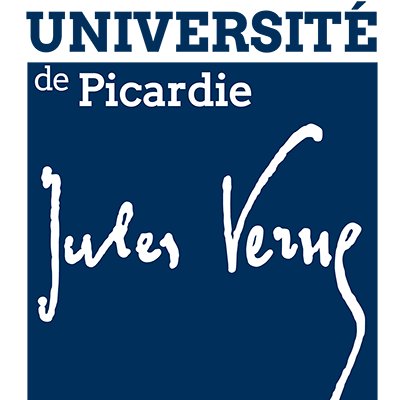 Université de Picardie Jules Verne ELECTIONS DES REPRESENANTS DES PERSONNELS AUX CONSEILS CENTRAUXDéclaration individuelle de candidatureà la Commission de la Recherche du Conseil AcadémiqueRéf. : article D719-22 du code de l’éducation : « Les listes sont accompagnées d'une déclaration de candidature signée par chaque candidat ». Je soussigné (e) :NOM, Prénom :____________________________________________________Qualité : _________________________________________________________Composante de rattachement : _______________________________________déclare être candidat(e) aux élections aux élections des représentants des personnels de la commission de la recherche de l’UPJV dans le collège suivant :	Collège concerné :		 Professeurs et personnels assimilés		 Personnels habilités à diriger des recherches ne relevant pas des catégories 	                  précédentes 		 Personnels pourvus d’un doctorat autre que d’université ou d’exercice 		    n’appartenant pas aux collèges précédents 		 Autres enseignants-chercheurs, enseignants, chercheurs et personnels assimilés ; 		 Ingénieurs et techniciens n’appartenant pas aux collèges précédents		 Autres personnels   	Secteur concerné (sauf pour les collèges « Ingénieurs et Techniciens » et  « Autres 
Personnels » non concernés) :				 Secteur Droit, Science Politique, Economie, Gestion et Administration		 Secteur Lettres, Arts, Langues, Histoire-Géographie, Philosophie, Sciences 		    Humaines et Sociales		 Secteur Sciences, Mathématiques, Informatique et Technologie 		 Secteur Médecine, Pharmacie et Sciences du Sportsur la liste ayant pour nom :________________________________________Fait à _____________________                                                Le ________________________										SIGNATURE